				Shippers Letter of Instructions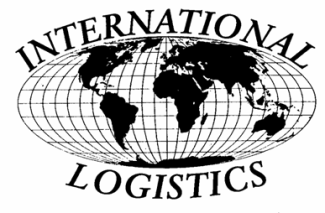   FMC license # 4128NFShipment Reference No.:        				(Click if notify party is different from Consignee:  & add notes)ORCertificate of Origin: Yes /  No (*if yes, you must certify below)* I, ( Full Name ), declare and certify that the country of origin of the goods described herein is: Country(s) . Courier “ORIGINAL” documents to:  Shipper /  Consignee.    ||   Express Release  (e-documents)Preferred loading schedule, Date:      , Time:        or Requested ETA:      ILI Quote Number(s):       Ocean /  Air Prepaid /  CollectHazardous Materials  Yes  /   NoIf yes, please include HAZ declarationShipperCompany Name:      Mailing Address:      Contact Name:      Phone:                         Fax:      e-mail:      Employer Identification No. (Fed Tax ID#):       ConsigneeCompany Name:       Mailing Address:      Contact Name:      Phone:                           Fax:      e-mail:      Direct Consumer, Gov Entity, Resell/Dealer, Other/UnknownIf different from aboveShip-from address:      Ship-to port or Delivery Address:      Ship-to port or Delivery Address:      Commodity Description:      Commodity Description:      Schedule B No.:      Export License #:              exp. Date:     FCLContainer type:                                   Number of containers needed:     Pieces:                Total Weight:      ,  LCLDimensions for Less than Container Load / RO-RO / Breakbulk - onlyLength:      , Width:      , Height:      ,     Weight:             Count:      Insurance Requested:  Yes /  NoLetter of Credit:   YES /   NO.  (If yes, L/C #:       )    Comm. Inv. Value of cargo: $        (Including freight cost )Legalization: Yes /  No   |  Scale for VGM?: Yes /  No   Additional Documents / Special Instructions:      